INDICAÇÃO Nº 3425/2016Sugere ao Poder Executivo Municipal a manutenção da canaleta localizada na Rua Prata esquina com Rua do Estanho no bairro Mollon.Excelentíssimo Senhor Prefeito Municipal, Nos termos do Art. 108 do Regimento Interno desta Casa de Leis, dirijo-me a Vossa Excelência para sugerir que, por intermédio do Setor competente, a manutenção da canaleta localizada na Rua Prata esquina com Rua do Estanho no bairro Mollon.Justificativa:Na referida via a canaleta esta danificada o que causa transtorno aos moradores das proximidades. Os motoristas que trafegam pelo local procuram desviar da parte que esta danificada, o que tem potencializado a ocorrência de acidentes. Os moradores solicitaram a este vereador que intermediasse o pedido de conserto.Plenário “Dr. Tancredo Neves”, em 06 de Junho de 2016.ALEX ‘BACKER’-Vereador-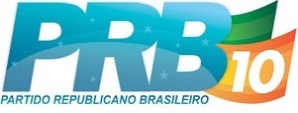 